CENTRUM Špeciálno-pedagogickÉHO poradENSTVA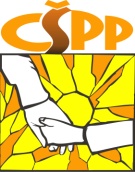 Bocatiova 1, 040 01 Košicetel. 055 / 796 12  11, fax 055 796 12 12, e-mail: csppke@csppke.sk, www.csppke.skInformovaný súhlas s preventívnou aktivitou a informácia o spracovaní osobných údajovMeno a priezvisko dieťaťa: .......................................................... Dátum nar.: ...........................Bydlisko: ......................................................................................................................................Škola: ............................................................................ Trieda: .................................................. Meno a priezvisko rodiča/zákonnéhozástupcu: ...........................................................................Telefonický kontakt: .......................................... E-mail: ............................................................ Názov preventívnej aktivity: ........................................................................................................ Dátum konania preventívnej aktivity: ..........................................................................................Po preštudovaní informácií o účele a spôsobe realizácie preventívnej aktivity a poučení o dôsledkoch môjho súhlasu, súhlasím (vyznačte áno alebo nie):s účasťou môjho dieťaťa na preventívnej aktivite                 	ÁNO – NIE s interpretáciou výsledkov triednemu učiteľovi z dôvodu ich využitia pre optimalizáciu práce s triedou				              	ÁNO – NIEs fotodokumentáciou môjho dieťaťa v rámci realizácie preventívnej aktivity a uverejnením vybraných fotografií na webovom sídle CŠPP    	ÁNO – NIEv zmysle §11 zákona č. 245/2008 Z. z. (školský zákon) a §13 zákona č. 18/2018 Z. z. o ochrane osobných údajov so spracúvaním osobných údajov v zmysle čl. 6, ods. 1 všeobecného nariadenia o ochrane údajov za účelom poskytovania odbornej starostlivosti						                                   ÁNO – NIE		Povinné informovanie: Spracovanie osobných údajov sa riadi nariadením EP a Rady EÚ č. 2016/679 o ochrane fyzických osôb pri spracúvaní osobných údajov a o voľnom pohybe takýchto údajov, ktorým sa zrušuje smernica 95/46/ES (všeobecné nariadenie o ochrane údajov) a zákonom SR č. 18/2018 Z. z. o ochrane osobných údajov. Súhlas so spracúvaním osobných údajov je možné kedykoľvek odvolať.Svojim vlastnoručným podpisom vyhlasujem a potvrdzujem, že som sa oboznámil/a so všetkými informáciami uvedenými v tomto dokumente a znením čl. 12 až 23 všeobecného nariadenia o ochrane údajov. Uvedené informácie sú pre mňa zrozumiteľné a ich obsahu rozumiem.V ................................... dňa .............................. Podpis rodiča/zákonného zástupcu: ...................................................................CENTRUM Špeciálno-pedagogickÉHO poradENSTVABocatiova 1, 040 01 Košicetel. 055 / 796 12  11, fax 055 796 12 12, e-mail: csppke@csppke.sk, www.csppke.skInformácie o realizácii preventívnej aktivitypreventívne aktivity realizujú kvalifikovaní odborní zamestnanci CŠPP ako súčasť výchovno-vzdelávacieho procesu v MŠ, ZŠ a SŠ v zmysle zákona č. 245/2008 Z. z. o výchove a vzdelávaní (školský zákon) a o zmene a doplnení niektorých zákonov v znení neskorších predpisovich cieľom je predchádzať negatívnym javom, podporovať zdravý životný štýl, rozvíjať emocionálne a kognitívne spôsobilosti žiakov a ich sociálne kompetencie, rozvíjať ich schopnosti efektívne komunikovať v rôznych sociálnych situáciách, konštruktívne riešiť konflikty, diferencovať medzi sociálne pozitívnymi a sociálne negatívnymi vplyvmi rovesníckych skupín (šikanovanie, agresivita), eliminovať problémy v správaní, rozvíjať osobnosť žiakov a pod. preventívne aktivity realizujú odborní zamestnanci CŠPP priamo v škole alebo v CŠPP na základe prihlášky na konkrétnu aktivitu účasť žiaka je možná len na základe písomného informovaného súhlasu rodiča/zákonného zástupcu výber aktivity je v kompetencii školy, resp. žiakov alebo rodičov/zákonných zástupcov v spolupráci so školouaktivity sú realizované skupinovou formou s využitím rôznych metód práce (tvorivé činnosti, situačné metódy, nácvik asertívneho správania, sociálnych zručností, komunikácie, diskusia, zážitkové učenie, modelovanie a pod.) v rámci realizácie preventívnej aktivity sa uskutočňuje individuálna a skupinová diagnostika, vstupné a výstupné merania úrovne jednotlivca, interakčných vzťahov s cieľom zorientovať sa v štruktúre osobnosti jedinca, triedy, navrhnúť cielené výchovné a vzdelávacie postupy v rámci optimalizácie jedinca i interpersonálnych vzťahov, zlepšovania klímy školskej triedy a efektivity uplatnených prístupov na meranie sa používajú diagnostické nástroje – dotazníky, testy, ankety, sociometria, posudzovacie a hodnotiace škály, ďalšie metódy a postupy, ktoré vychádzajú z odborných vedeckých princípov platných v psychológii, pedagogike, psychodiagnostike, metodológii a psychometriizískané údaje (záznamové hárky, poznámky, pracovné listy) sú počas a po skončení realizácie aktivity súčasťou dokumentácie vedenej v CŠPP podľa platnej legislatívy informácie o výsledkoch diagnostiky školskej skupiny/triedy získava žiak a pedagogický zamestnanec školy zodpovedný za aktivitu. Rodič/zákonný zástupca, ak má záujem, je o výsledkoch informovaný v osobnom rozhovore. osobné údaje zisťované školským zariadením v zmysle §11, ods. 7 zákona č. 245/2008 Z. z. o výchove a vzdelávaní o žiakovi: meno a priezvisko, dátum a miesto narodenia, bydliskoodborní zamestnanci prichádzajúci do styku s osobnými údajmi sú povinní zachovávať mlčanlivosť o skutočnostiach, o ktorých sa dozvedeli pri svojej činnosti a to aj po skončení pracovnoprávneho vzťahu v zariadení (podľa §8, ods. 1, pís. c.) zákona č. 552/2003 o výkone prác vo verejnom záujme, §3 zákona č. 199/1994 o psychologickej činnosti, §79 zákona č. 18/2018 o ochrane osobných údajov, ako aj § 11, ods. 8 školského zákona č. 245/2008)údaje o psychickej identite môže v zmysle §2 zákona č. 18/2018 o ochrane osobných údajov získavať a spracovávať len ten, komu to umožňuje osobitný zákon – napr. školy a školské zariadenia (CŠPP) v zmysle §11, ods. 7 školského zákona č. 245/2008 s týmito údajmi sa nakladá podľa uvedených zákonov a bez písomného súhlasu rodiča/zákonného zástupcu dieťaťa nebudú poskytnuté iným osobám; po uplynutí lehoty uloženia, ktorá je podľa §5, ods. 3, pís. b.) vyhlášky MŠ SR č. 326/2008 Z. z. 20 rokov od posledného poskytnutia starostlivosti budú skartované a zničené 